БИЗНЕС-КОНЦЕПЦИЯ «Открытие собственного дела по предоставлению услуг по ремонту бытовой техники»Саратовская область2023 год1. Для организации деятельности по предоставлению услуг по ремонту бытовой техники необходимо зарегистрироваться  в качестве:- самозанятого или ИП* Для оформления в качестве ИП постановка на учет осуществляется в отделении ИФНС по месту постоянной регистрации гражданина (лично, через МФЦ).Список необходимых документов:- документ, удостоверяющий личность (паспорт);-  ИНН;- квитанция об уплате госпошлины в размере 800 руб. Сформировать квитанцию на уплату госпошлины можно с помощью сервиса «Уплата госпошлины» (С 01.01.2019 при направлении документов для государственной регистрации в форме электронных документов, в том числе через МФЦ, уплачивать государственную пошлину не требуется!);- заявление по форме № Р21001: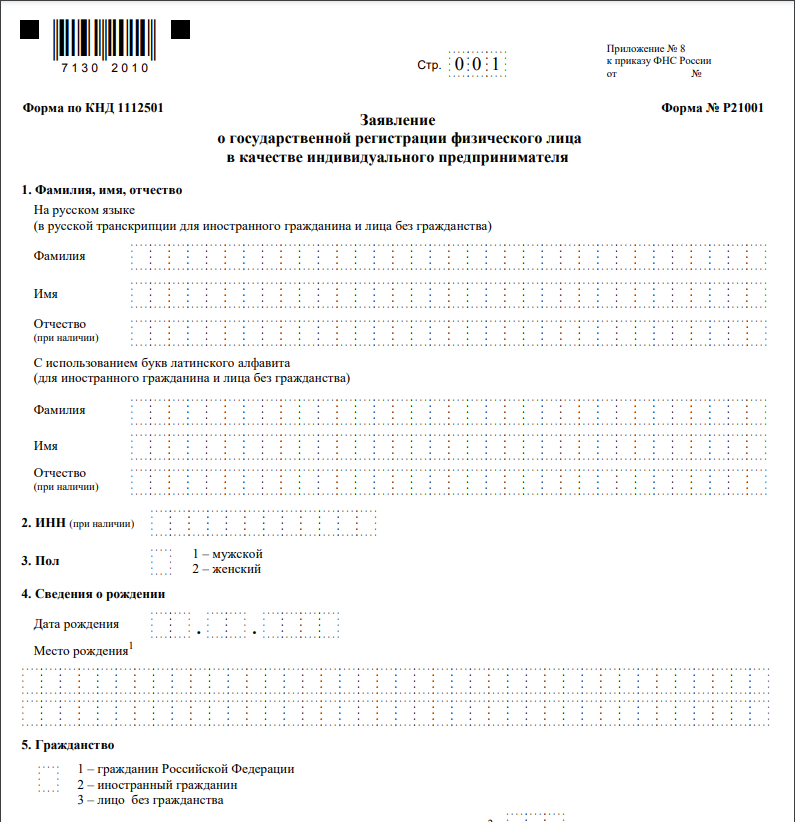 Также нужно определиться с видом предпринимательской деятельности (ОКВЭД).Через 3 рабочих дня после подачи документов в налоговом органе можно получить лист записи ЕГРИП.* Для оформления в качестве самозанятого достаточным будет установить приложение «Мой налог» на свой телефон. Приложение «Мой налог» можно скачать с Google Play Market или App Store.Оформление в качестве самозанятого гражданина абсолютно бесплатное.Размер  налога на профессиональный доход – 4%.Более подробную информацию о приложении можно получить на сайте ФНС России (https://npd.nalog.ru/app/):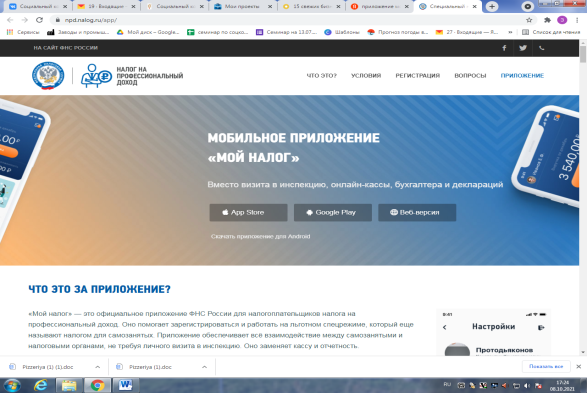 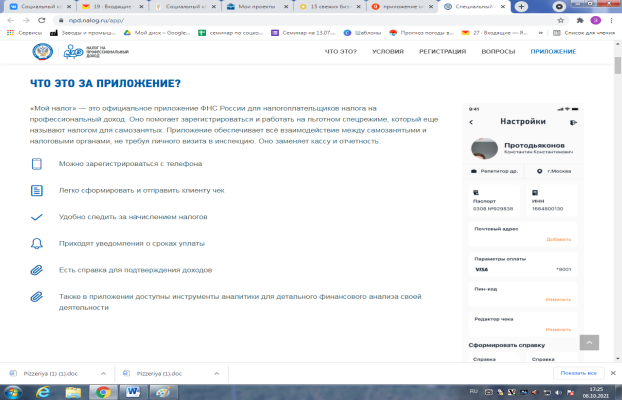 2. Выбрать место для осуществления предпринимательской деятельности и установить режим работыДля открытия сервиса по ремонту бытовой техники необходимо найти нежилое помещение, в соответствии c санитарными требованиями. При выборе подходящего помещения стоит обратить внимание на месторасположение: - помещение должно находиться в месте с хорошей проходимостью и видимостью объекта;- нахождение рядом, в пределах 300 м, так называемых «якорей» (источников трафика) – остановок общественного транспорта, продуктовых магазинов, кафе, детских садов, школ и пр.Для узнаваемости заведения необходимо разработать и заказать вывеску сервиса. Нужно указать режим работы. Так как салон относится к сфере обслуживания, то возможно установление гибкого графика работы в зависимости от спроса. В последующем, при привлечении наемных работников (для ИП) появится возможность установления четкого графика работы, в том числе и в выходные дни.3. Рассчитать затраты, необходимые для реализации проекта4. Предусмотреть виды услуг для оказания населениюВ таблице приведены наиболее распространенные виды работ, их стоимость и планируемое количество выполнения в месяцПростой ремонт - диагностика, устранение незначительных неисправностей.Стандарт ремонт - диагностика, блочный ремонт, замена неисправных деталей, узлов, механизмов.Сложный ремонт - диагностика, компонентный ремонт - замена неисправных деталей, узлов, механизмов с частичной или полной разборкой аппарата.5. Рассчитать перечень постоянных расходов6. Расчет налоговых платежей в бюджетРасчет средней величины налоговых отчисленийФиксированные взносы ИП в год (справочно)7. Финансовые результаты деятельностиЭффективность проекта Важное:Приобрести оборудование и все необходимое можно через сайты:- «Яндекс Маркет» (https://market.yandex.ru/);- «DNS» (https://www.dns-shop.ru/);- «Ozon» (https://www.ozon.ru/);- «Wildberries» (https://www.wildberries.ru/);- «Ситилинк» (https://www.citilink.ru/);Нужно оформить уголок потребителяЗаконом «О защите прав потребителя» предусмотрено требование к размещению уголка потребителя на самом доступном месте.Уголок потребителя должен содержать информацию о работе заведения, сертификатах, лицензиях, ценах на услуги.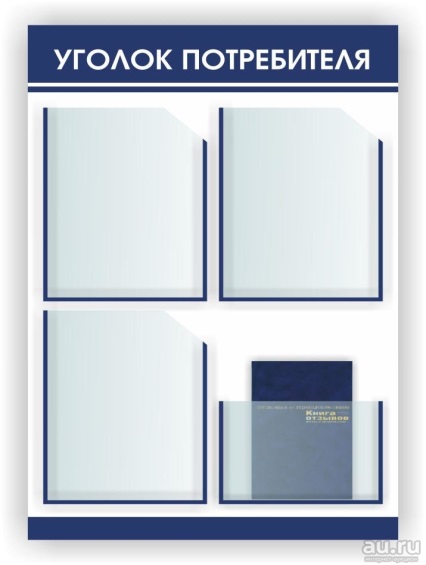 В начале осуществления деятельности  целесообразно организовать рекламу:- распространение рекламных листовок; - размещение объявлений на электронных площадках.Для ведения деятельности нужно иметь предпринимательское образование и навыки, пройти обучение можно в:- Общество с ограниченной ответственностью «Бизнес – инкубатор Саратовской области» (г. Саратов, ул. Краевая, д.85, тел.: 8(8452) 24-54-78.№п/пНаименование позицииКол-во(ед.)Стоимость(руб.)1Рабочий стол со стулом113 0002Стеллаж14 0003Лампа настольная11 3004Компьютер150 0005Паяльная станция18 0006Осциллограф129 8007Мультиметр14 5008Регулируемый источник питания142 3009Набор инструмента (отвертки, гаечные ключи и т.д.)112 00010Защитные и моющие средства2 00011Напольная вешалка13 00012Место для ожидания18 00013Кулер13 00014Вывеска16 00015Уголок потребителя12 00016Вытяжка к рабочему месту10 00017Расходные материалы и запасные части21 100ИТОГОИТОГО210 000№ п/пВид услугиРасчет для городаРасчет для городаРасчет для городаРасчет для  районовРасчет для  районовРасчет для  районов№ п/пВид услугиКол-во (ед.)Стоимость (руб.)Итого/ месяц (руб.)Кол-во (ед.)Стоимость (руб.)Итого/ месяц (руб.)1Диагностика неисправности30500150001545067502Ремонт пылесоса простой (замена кнопок, замена щеток, промывка)103003000830024003Ремонт пылесоса сложный (замена двигателя, замена платы управления)41 0004000490036004Ремонт телевизора простой (замена кнопок, замена блока питания, замена майн-платы)51 10055004100040005Ремонт телевизора сложный (замена экрана, ремонт подсветки, замена силовых ключей)42 00080003180054006Ремонт стиральной машины простой 84503600540020007Ремонт стиральной машины стандарт101 100110007100070008Ремонт стиральной машины сложный53 000150002270054009Ремонт холодильника простой 1065065006600360010Ремонт холодильника стандарт61 500900031400420011Ремонт холодильника сложный33 2009600128002800Итого 95902005847150Перечень постоянных расходовСреднемесячные расходыСреднемесячные расходыПеречень постоянных расходовгородрайонЭлектроэнергия900600Услуги банка1 5001 500Телефон500500Реклама1 000500Водоснабжение300 250Отопление5001 500Вывоз ТБО 300300Аренда помещения4 0002 500ИТОГО (В)90007650Вид налога                                   Как рассчитать                                   Как рассчитатьЕсли Вы индивидуальный предприниматель в городеЕсли Вы индивидуальный предприниматель в городеЕсли Вы индивидуальный предприниматель в городеЕНВДБазовая доходность x Физический показатель x К1 x К2 x 15% Пример (7500*1,915*0,55)*15%-отчисленияБазовая доходность x Физический показатель x К1 x К2 x 15% Пример (7500*1,915*0,55)*15%-отчисленияЕсли Вы индивидуальный предприниматель в районеЕсли Вы индивидуальный предприниматель в районеЕсли Вы индивидуальный предприниматель в районеЕНВДБазовая доходность x Физический показатель x К1 x К2 x 15% Пример: (7500*1*1,915*0,12)*3*15%-отчисленияБазовая доходность x Физический показатель x К1 x К2 x 15% Пример: (7500*1*1,915*0,12)*3*15%-отчисленияУпрощенная система налогообложения («доходы»)Упрощенная система налогообложения («доходы»)Упрощенная система налогообложения («доходы»)УСНУСНСумма дохода*6% за вычетом отчисленийЕсли Вы самозанятый гражданинЕсли Вы самозанятый гражданинЕсли Вы самозанятый гражданинНПДСумма дохода*4%Сумма дохода*4%Вид налогаВид налогаВид налогаГородРайонЕНВД - для ИПЕНВД - для ИПЕНВД - для ИПЕНВД - для ИПЕНВД - для ИП1Фиксированныевзносы ИП (36 239+ 6060)Фиксированныевзносы ИП (36 239+ 6060)3 5243 02021% свыше 300 000 руб. в год1% свыше 300 000 руб. в год6522223Сумма налога ЕНВДСумма налога ЕНВД0  (1 184 руб. за вычетом отчислений уменьшен до 0)0  (1 184 руб. за вычетом отчислений уменьшен до 0)ИТОГО к уплате:ИТОГО к уплате:4 1763 746УСН – для ИПУСН – для ИПУСН – для ИПУСН – для ИПУСН – для ИПФиксированныевзносы ИП (36 239+6060))Фиксированныевзносы ИП (36 239+6060))3 5243 0201% свыше 300 000 руб. в год1% свыше 300 000 руб. в год652221Сумма налога УСН (6%)Сумма налога УСН (6%)1 235 руб. (5 412 руб. за вычетом отчислений уменьшен до 1 235 руб.)0 (2 829 руб. за вычетом отчислений уменьшен до 0)ИТОГО:ИТОГО:5 4123 746Налог на профессиональный доход (НПД) – для самозанятых гражданНалог на профессиональный доход (НПД) – для самозанятых гражданНалог на профессиональный доход (НПД) – для самозанятых гражданНалог на профессиональный доход (НПД) – для самозанятых гражданНалог на профессиональный доход (НПД) – для самозанятых гражданСумма налога3 6081 886Вид взносаСуммаФиксированный взнос в ПФР, уплачиваемый всеми ИП(с учетом ФФОМС)42 299Фиксированный взнос, доплачиваемый ИП, если годовой доход превышает 300 000 руб.(1% от годовой суммы дохода, превышающей 300 000 руб., но не более 135 495,36 руб.)В зависимости от дохода№ п/пНаименование показателейВеличина показателейВеличина показателейВеличина показателейВеличина показателейВеличина показателейВеличина показателей№ п/пНаименование показателейгородгородгородрайонрайонрайон№ п/пНаименование показателейЕНВДУСННПДЕНВДУСННПД1.Выручка от оказания услуг  (руб.)90 20090 20090 20047 15047 15047 1502.Себестоимость услуг (руб.)13 17614 41212 60811 39611 3969 5362.1.Постоянные расходы (руб.)9 0009 0009 0007 6507 6507 6502.2.Налоги (руб.)417654123 6083 7463 7461 8863Чистая прибыль (руб.) (Г)77 02475 78877 59235 75435 75437 614№ п/пНаименование показателейВеличина показателейВеличина показателейВеличина показателейВеличина показателейВеличина показателейВеличина показателей№ п/пНаименование показателейгородгородгородрайонрайонрайон№ п/пНаименование показателейЕНВДУСННПДЕНВДУСННПД1.Затраты на реализацию проекта250 000250 000250 000250 000250 000250 0002.Среднемесячный доход90 20090 20090 20047 15047 15047 1503Среднемесячный расход13 17614 41212 60811 39611 3969 5364Чистая прибыль в месяц77 02475 78877 59235 75435 75437 6145Окупаемость проекта (мес.)3,23,33,27,07,06,66Рентабельность проекта, %85%84%86%40%40%42%